Field trip reminder for Parents and StudentsADDING A LITTLE SOMETHING SPECIAL TO THE CURRICULUM. OUR FIRST FIELD TRIP. FOR THOSE PARENTS WHO HAVE ALREADY SEEN THIS AND SIGNED AND SENT $, PLEASE DISREGARD.FOR THOSE WHO HAVENT AND HAVE QUESTIONS, PLEASE EMAIL ME AT kwelton@sd42.caWE WILL NEED THE MAJORITY TO ATTEND OR WE WILL HAVE TO CANCEL. I AM EXCITED TO OFFER THIS AS PART OF THE CURRICULUM. FIELD TRIPS IN THIS AREA ARE SCARCE SO I AM HOPING THAT STUDENTS WILL TAKE ADVANTAGE OF THE OPPORTUNITY.THIS IS A ONE TIME GLIMPSE THAT STUDENTS MAY NOT OTHERWISE HAVE THE OPPORTUNITY TO ATTEND. WE JUST FINISHED OUR UNIT ON PSYCHOLOGICAL DISORDERS.  THIS FIELD TRIP WILL BE INTERESTING AND EDUCATIONAL. PLEASE ASK YOUR SON OR DAUGHTER TO BRING THE PERMISSION SLIP AND $ FOR TOMORROW TO THE LEARNING CENTRE. MY OFFICE IS RIGHT INSIDE THE DOOR. IF YOU DO NOT PLAN ON HAVING YOUR SON OR DAUGHTER ATTEND, I WILL NEED YOUR REPLY ASAP AS WELL. THANKS IN ADVANCE.SRT Psychology Field Trip: North fraser pretrial centre Date: May 30, 2012Location: North Fraser Pretrial Centre Special guest presenters include:	Mental Health Liaison Officer(s)	Training and Recruiting Staff	Correctional SupervisorThe focus of field trip will be to focus on Inmate Mental Health and Careers in the field of Psychology. We will hear about ways that inmates will be integrated back into society. A snapshot or overview of mental illnesses will be addressed as well as trends in incarceration in general. We will also witness daily routines as well as security and emergency protocols. Inmate programming and socialization is paramount in maintaining mental health and reintegration. Please bring your questions and a positive attitude!  1451 Kingsway Avenue 
Port Coquitlam, British Columbia V3C 1S2
Cost: $10  Transportation: via big yellow school bus Departure Time:  8:45 am from SRT- Meet you in class first.Return Time:  11:30ish am at SRTSupervisors:  Mrs. Welton, Kathie Palmer and 1 other Field Trip Itinerary:8:45 am	Depart SRT. Don’t be late - the bus will leave without you – there are no refunds!9:00 am	Arrive at the North Fraser Pretrial Centre9:15- 11 am	Participate in an orientation and tour of the facility while guided by a qualified and professional Correctional Supervisor. T. Shaley. 11:15 am	Depart from facility via bus. Do not wander off. 11:35 am 	Arrive back at SRTImportant Information: Please note that the Pretrial Centre is a semi-formal environment.  Students should be dressed appropriately. There will be no contact with inmates and thus this is a low level of risk field trip. We do ask that voices remain normal and students stay within the area designated during the tour. The Pretrial Centre has requested that girls DO NOT wear skirts or heels as there is a viewing area that has a grated region and heels may get stuck on the small holes.We represent SRT wherever we go, so students’ appearance and deportment on the trip must represent our school well.  All school rules apply while we are on the field trip.Please bring a bag lunch.  Eat breakfast or bring a snack – lunch is a little later than usual.Backpacks and purses may be searched prior to entering certain areas, so pack lightly.  If you have a cell phone, ensure that it is turned off. MP3 players are not allowed.Students will be supervised by the teachers named above. Your child will be supervised by an adult at all times.  Students are required to stay in one large group.As you know, accidents can be the result of the nature of any activity and can occur with or without any fault on either the part of the student or the School Board or its employees or agents or the facility where the activity is taking place.   By allowing your child to participate in this activity, you are accepting the risk of an accident occurring, and agree that the activity, as described above, is suitable for your child.Please see the website www.iapkidsplus.com for information on Student Accident Insurance.The cost of the field trip is $10, payable to your student’s teacher by May 16th 2012. As per district policy, no child will be excluded from participating in any program, event, or field trip requiring payment if finances are a concern.  Please do not hesitate to contact your student’s teacher or Mr. Keenan if the fee for this trip poses a financial hardship.If you do not wish your child to accompany his or her class on this voluntary field trip, please contact your student’s teacher, who will arrange alternate work and supervision at the school. Students are expected to attend as this field trip as it does take the place of his/her class. Block A will be missed only so hopefully this does not present any challenges. If you have any other questions or concerns, contact the school at 604 466 8409 or email your student’s teacher.Please complete and return the bottom portion form by MAY 16th, 2012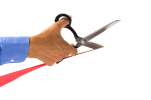 _____________________________________________________________________________ SRT PSYCHOLOGY: NORTH FRASER PRETRIAL CENTREConsent FormMy child has no illnesses, allergies or disabilities that may require special attention, except as described here:_____________________________________________________________________________________________	I give ___________________________________ ( student name) permission to participate in the field trip to the North Fraser Pretrial Centre on May 30th, 2012.   I understand that my child may be exposed to certain risks while participating in this activity.  Accidents and injuries may occur.____________________________________	Date____________________________________				___________________________________Signature of Parent/Guardian					Printed name of Parent/ Guardian			